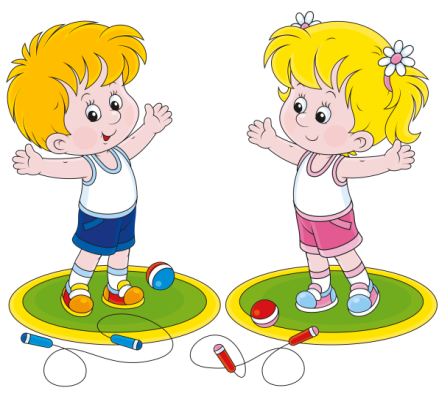 		Читайте в номере:Уважаемые читатели газеты «Ребенок и спорт», второй выпуск газеты посвящен подвижным играм с нестандартным оборудованием                                                                                                 Выпуск №1 Май 2018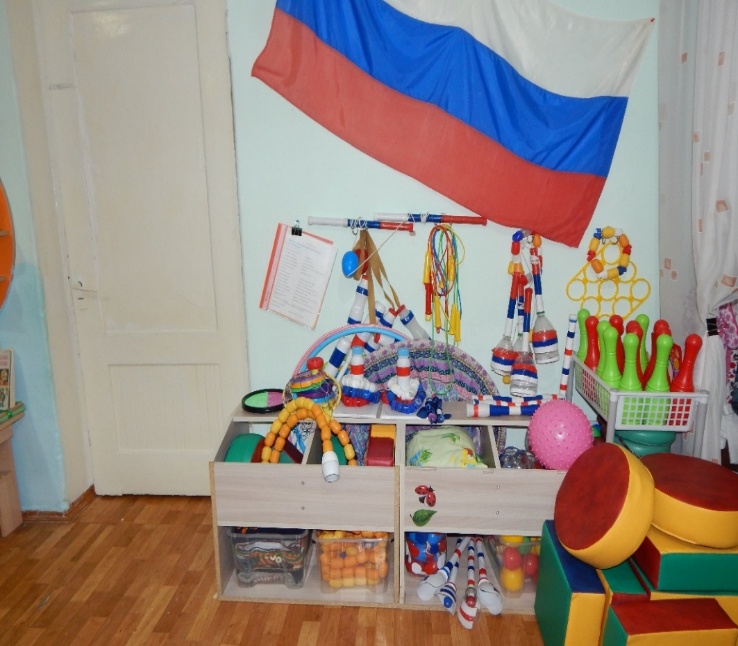 Народная мудрость гласит: «Чтобы сделать ребенка умным и рассудительным, сделайте его крепким и здоровым!». Все мы с вами знаем, что здоровье – это большой дар, без которого трудно сделать жизнь счастливой, интересной и долгой. Полноценное и всестороннее развитие дошкольников невозможно без двигательной активности, которая оказывает большое влияние на здоровье и физическое состояние детей. Растущий организм нуждается в движении, поэтому основной задачей детского сада является оздоровление и обеспечение разностороннего физического развития ребенка.Важным направлением в формировании у детей основ здорового образа жизни является правильно организованная предметно-пространственная среда. Она должна носить развивающий характер, быть разнообразной, динамичной, трансформируемой.Для обогащения развивающей среды мы применяем нестандартное физкультурное оборудование, изготовленное своими руками, ведь новое спортивное оборудование – это всегда дополнительный стимул активизации физкультурно-оздоровительной работы. В данном направлении работа ведется второй год, поэтому смело можно отметить, что нестандартное оборудование стимулирует интерес детей, побуждает желание участвовать в играх, вызывает радость и положительные эмоции. Материалы для изготовления такого пособия разнообразны: футляры от «киндер-сюрпризов», пластиковые бутылочки из-под йогуртов, разные пуговицы, ткань, крышки от бутылок и многое другое.Нестандартное оборудование обеспечивает: развитие интереса у детей к физкультурным занятиям; улучшение качества выполнения упражнений; формирование правильной осанки и профилактики плоскостопия;улучшение координации движений, увеличение силы и выносливости мышц; установление контакта между педагогами и родителями.Нестандартное оборудование используется:на утренней гимнастике;на корригирующей гимнастике;на физкультурных занятиях;на праздниках и развлечениях;в дыхательной гимнастике;на прогулках;в индивидуальной работе с детьми;в самостоятельной деятельности детей.                                                                                     Выпуск №1 Май 2018Представляю вашему вниманию оборудование, изготовленное своими руками и применяемое в работе с детьми старшей группы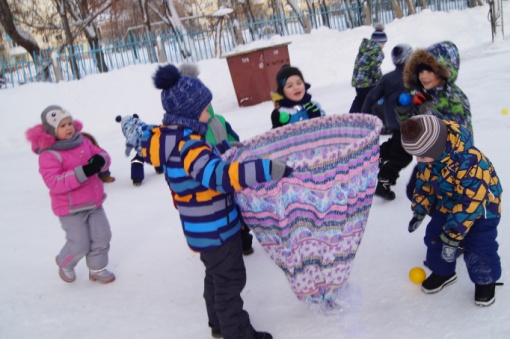 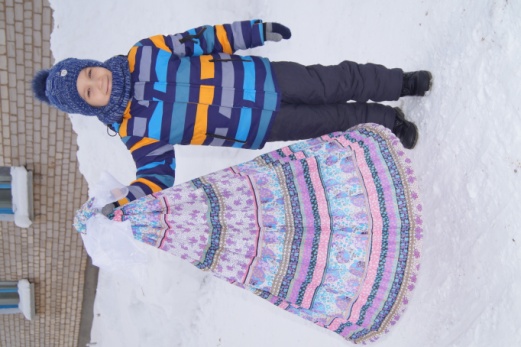 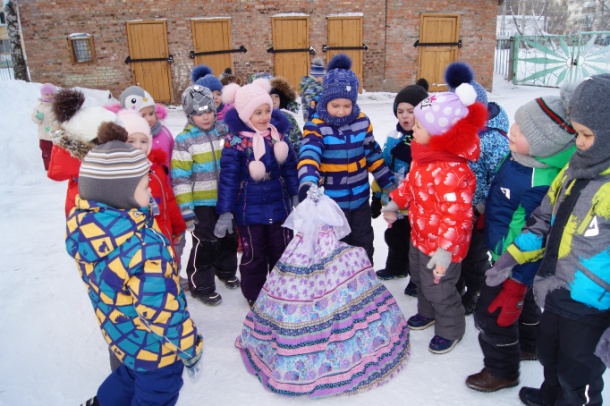 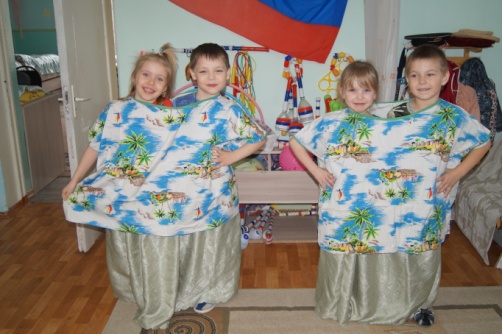 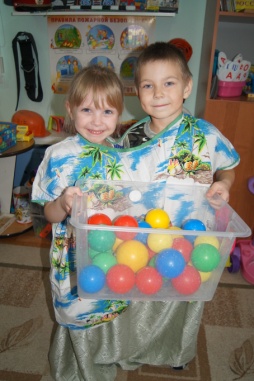 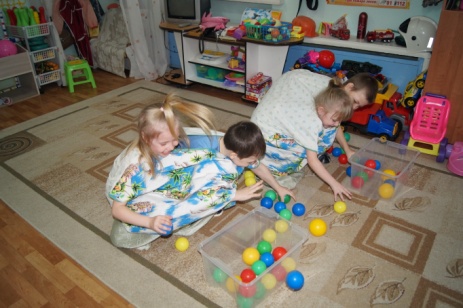                                                                                  Выпуск №1 Май 2018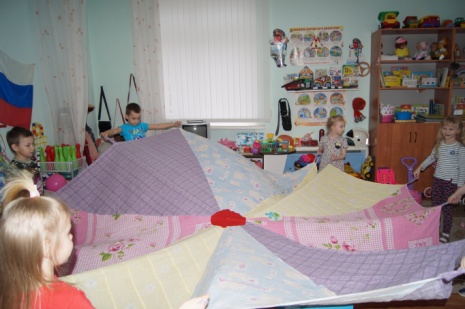 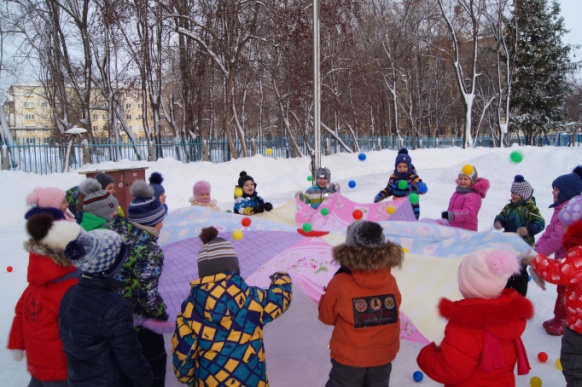 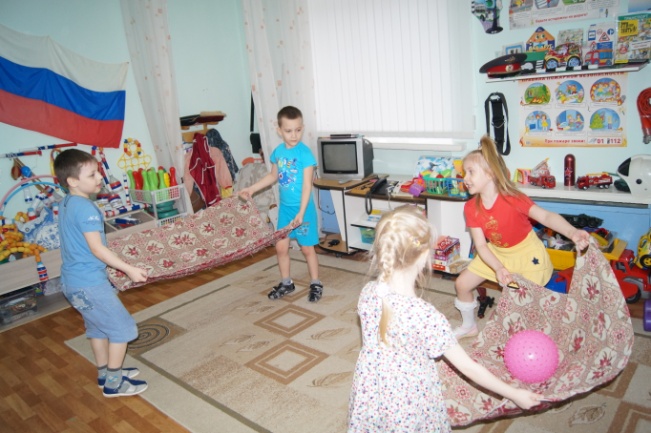 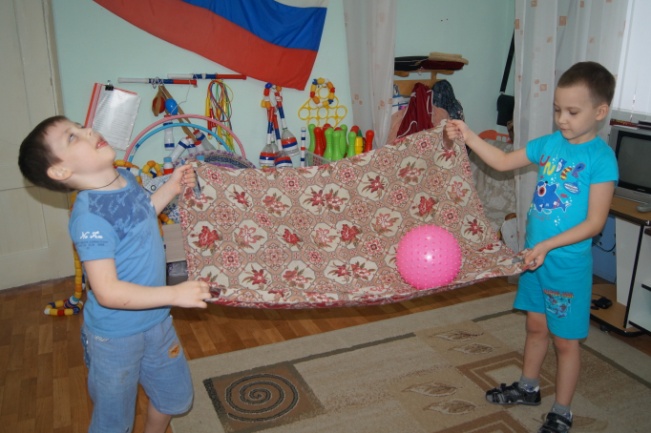                                                                                        Выпуск №2  Апрель 2019
Домашний стадион.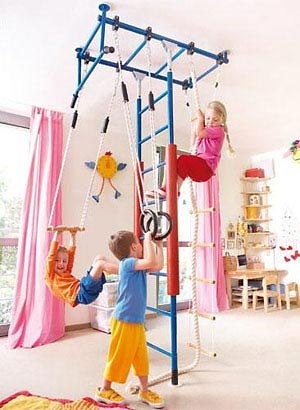 Для занятий детей спортом в домашних условиях рекомендуется использование различных тренажеров. Существует множество конструкций различной сложности для самостоятельного изготовления. Рядом предприятий освоен выпуск мини-стадионов для детей, как в виде спорткомплекса, так и в виде отдельных спортивных снарядов узконаправленного действия.  До 4-х летнего возраста ребенок может удовлетвориться «стадионом в дверном проеме». Его основа – 3 крюка из 6-ти мм проволоки (или промышленного производства) в притолоке. К среднему можно прикрепит канат, к крайним – качели, трапецию, кольца. Но лучше всего для физических занятий детей от 3 до 6 лет подходит домашний спортивный комплекс семьи Никитиных, или аналогичные ему конструкции.  Целый ряд спортивных комплексов, разработанных на основе принципов, заложенных в спорткомплекс Никитиных, сконструированы так, что могут быть использованы и 2-3 летним малышом и его папой. При разработке комплексов учтено, что он должен надежно крепиться, иметь эстетичный вид, позволять выполнять различные виды упражнений для развития различных групп мышц, а самое главное быть компактным. Спортивные снаряды комплексов пригодны для выполнения различных упражнений. Так, для упражнений в висе имеются перекладины, кольца и трапеции. Снарядом для прыжков служит прыжковая лиана и компактный батут. Кольца используются для вращений самого различного характера. Для ребенка имеются обычные качели. Развитию равновесия служит наклонная треугольная лестница, с небольшим углом подъема, которая связывает все снаряды комплекса. Для скатывания предусмотрена наклонная горка. В комплексе имеется большой выбор снарядов для лазания: обычный канат, наклонный канат, наклонная лестница, вертикальные качели. В совместных занятиях родителей и детей заключен большой воспитательный смысл. Даже самый маленький ребенок стремится посоревноваться с папой, мамой, братом или сестрой. Домашний стадион – это радость общения на почве укрепления здоровья. Главное не заставлять детей подолгу заниматься на снарядах: до появления чувства усталости и не более!Наш адрес: г. Отрадный, ул. Советская 76 «А», СП «Детский сад №13», группа №3Автор: Тараканова Елена Леонидовна